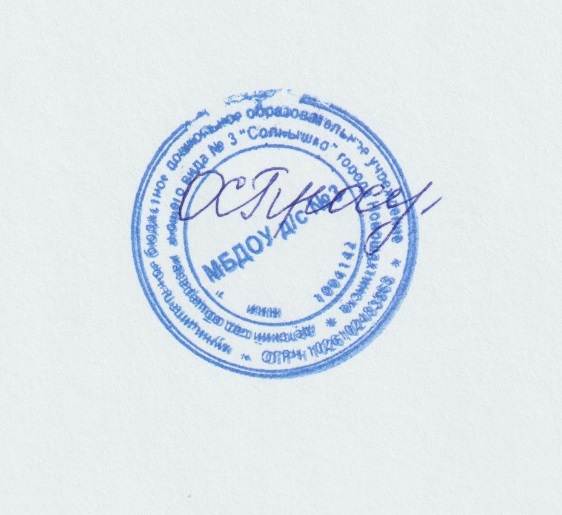 ПАСПОРТ ДОСТУПНОСТИмуниципального бюджетного дошкольногообразовательного учреждения детский сад общеразвивающего вида №3 «Солнышко»города Новошахтинска  (объекта социальной инфраструктуры) для инвалидов и предоставляемых услуг Общие сведения об объекте Наименование (вид) объекта здание муниципального бюджетного дошкольного образовательного учреждения детский сад общеразвивающего вида №3 «Солнышко» города Новошахтинска» Адрес 	объекта 	346900 Ростовская 	область, ул. Зорге, 68     Сведения о размещении объекта: отдельно стоящее здание   2 этажа, 889,2 кв.м  наличие прилегающего земельного участка (да ,нет);    4663 кв.м  1.4. 	Год постройки здания 1966, последнего капитального ремонта   2009   . 1.5. 	Дата предстоящих плановых ремонтных работ: текущего  2020  капитального  нет  1.6. 	Название организации (учреждения муниципальное бюджетное дошкольное образовательное учреждение детский сад общеразвивающего вида №3 «Солнышко» города Новошахтинска»1.7. Юридический адрес организации 346900 Ростовская 	область, ул. Зорге, 68     1.8. Основание для пользования объектом (оперативное управление, аренда, собственность)         оперативное управление. 1.9. 	Форма собственности (государственная, негосударственная)  государственная ,      1.10. Территориальная 	принадлежность 	(федеральная, 	региональная, 	муниципальная)     муниципальная 1.11. Вышестоящая организация Управление образования города Новошахтинска Ростовской области1.12. Адрес вышестоящей организации, другие координаты Ростовская область, г Новошахтинск, ул.  Советская, 21   2. Характеристика деятельности организации на объекте (по обслуживанию населения) 2.1. 	Сфера деятельности (здравоохранение, образование, социальная защита, физическая культура и спорт, культура, связь и информация, транспорт, жилой фонд, потребительский рынок и сфера услуг, другое) образование 2.2. 	Виды оказываемых услуг  реализация основной общеобразовательной программы дошкольного образования ;осуществление присмотра и ухода за детьми.    2.3. 	Форма  оказания  услуг: (на объекте, с длительным пребыванием, в т.ч. проживанием, на дому, дистанционно)   на объекте                                     2.4. 	Категории обслуживаемого населения по возрасту: (дети, взрослые трудоспособного возраста, пожилые; все возрастные категории)  дети  2.5. 	Категории обслуживаемых инвалидов: ____________________________________ 2.6. 	Плановая мощность: посещаемость (количество обслуживаемых в день), вместимость, пропускная способность 100 детей. 2.7. 	Участие в исполнении ИПР инвалида, ребенка-инвалида (да, нет)  нет 3. Состояние доступности объекта 3.1. Путь следования к объекту пассажирским транспортом (описать маршрут движения с использованием пассажирского транспорта  наличие адаптированного пассажирского транспорта к объекту  не предусмотрено  3.2. 	Путь к объекту от ближайшей остановки пассажирского транспорта: 3.2.1  расстояние до объекта от остановки транспорта 100 м. 3.2.2  время движения (пешком) 5 минут 3.2.3 наличие выделенного от проезжей части пешеходного пути (да, нет), да 3.2.4 Перекрестки: регулируемые;  3.2.5 Информация на пути следования к объекту:  дорожные знаки;  3.2.6 Перепады высоты на пути: нет  Их обустройство для инвалидов на коляске:   нет  3.3 Организация доступности объекта для инвалидов – форма обслуживания* * - указывается один из вариантов: «А» доступность всех зон и помещений - универсальная, «Б» доступны специально выделенные участки и помещения, «ДУ» доступность условная: дополнительная помощь сотрудника, услуги на дому, дистанционно, «ВНД» не организована доступность. 3.4 Состояние доступности основных структурно-функциональных зон ** Указывается: ДП-В - доступно полностью всем;  ДП-И (К, О, С, Г, У) – доступно полностью избирательно (указать категории инвалидов); ДЧ-В - доступно частично всем; ДЧ-И (К, О, С, Г, У) – доступно частично избирательно (указать категории инвалидов); ДУ - доступно условно, ВНД – временно недоступно 3.5. ИТОГОВОЕ  ЗАКЛЮЧЕНИЕ о состоянии доступности ОСИ:     доступно частично всем  4. Управленческое решение 4.1.  Рекомендации по адаптации основных структурных элементов объекта *- указывается один из вариантов (видов работ): не нуждается; ремонт (текущий, капитальный); индивидуальное решение с ТСР; технические решения невозможны – организация альтернативной формы обслуживания 4.2. Период проведения работ   по мере поступления финансовых средств . в рамках исполнения плана                           (указывается наименование документа: программы, плана) 4.3. Результат (по состоянию доступности) после выполнения работ по адаптации          частично доступно.  Оценка результата исполнения программы, плана (по состоянию доступности)     удовлетворительно, 4.4. Для принятия решения требуется, не требуется (нужное подчеркнуть): Согласование__________________________________________________________________ Имеется заключение уполномоченной организации о состоянии доступности объекта (наименование документа и выдавшей его организации, дата), прилагается _____________ 4.5. 	Информация размещена (обновлена) на Карте доступности субъекта РФ дата  _                 (наименование сайта, портала) 5. Особые отметки Паспорт сформирован на основании: 1. Акта обследования объекта:  акта №  01   от «10» 01 2020 г. 2. Приложения к акту обследования №1, №2, №3, №4, №5, №6. Состояние доступности  объекта социальной инфраструктуры образовательной организации (Приложение №7) Информация о разработке и утверждении планов мероприятий («дорожных карт») по повышению доступности образовательных организаций и предоставляемых ими услуг, обеспечивающих реализацию соответствующих мероприятий. (Приложение №8) Порядок обеспечения условий доступности для инвалидов объектов предоставляемых услуг в сфере образования, а также оказания им при этом необходимой помощи. (Приложение №9) Решения Комиссии МБДОУ д/с №3 -   от «10» 01 2020г. 3 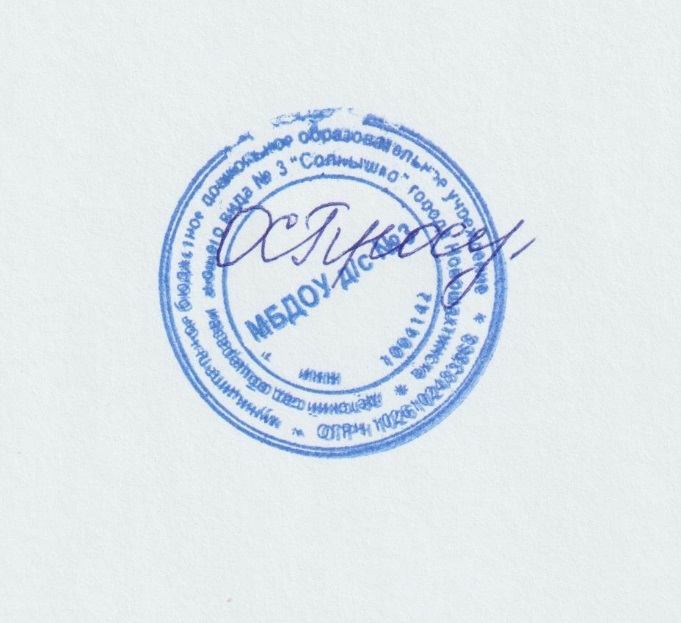 УТВЕРЖДАЮ Заведующий МБДОУ д/с №3  _________________Проскурина О.С..  « 10 » 01 2020 г. АКТ ОБСЛЕДОВАНИЯ объекта социальной инфраструктуры К  ПАСПОРТУ ДОСТУПНОСТИ  Город Новошахтинск                                                   	«    »                     2020 г. Ростовской  области Наименование территориального образования субъекта Российской Федерации  1. Общие сведения об объекте 1.1. Наименование (вид) объекта – дошкольное образовательное учреждение  1.2. Адрес объекта  Ростовская область., город Новошахтинск ул.Зорге,68 1.3. Сведения о размещении объекта отдельно стоящее здание  2  этажа, 889,2 кв.м. наличие прилегающего земельного участка (да, нет);  4663 кв.м. Год постройки здания  1966 г., последнего капитального ремонта    2009 Дата предстоящих плановых ремонтных работ: текущего да, капитального  	нет Название организации (учреждения), муниципальное бюджетное дошкольное образовательное учреждение детский сад общеразвивающего вида №3 «Солнышко» города Новошахтинска»Юридический адрес организации (учреждения) 346900, Ростовская область., город Новошахтинск ул.Зорге,682. Характеристика деятельности организации на объекте Дополнительная информация  	Образовательная деятельность 3. Состояние доступности объекта 3.1. Путь следования к объекту пассажирским транспортом  (описать маршрут движения с использованием пассажирского транспорта)  наличие адаптированного пассажирского транспорта к объекту     не предусмотрено  3.2. Путь к объекту от ближайшей остановки пассажирского транспорта: 3.2.1 расстояние до объекта от остановки транспорта примерно 100 м 3.2.2 время движения (пешком) 5 мин 3.2.3 наличие  выделенного от проезжей части пешеходного пути (да, ), 3.2.4 Перекрестки: регулируемые,  дорожными знаком со звуковой сигнализацией3.2.5 Информация на пути следования к объекту:, визуальная;  3.2.6 Перепады высоты на пути: нет  Их обустройство для инвалидов на коляске:, нет 3.3. Организация доступности объекта для инвалидов – форма обслуживания * - указывается один из вариантов: «А», «Б», «ДУ», «ВНД» 3.4. Состояние доступности основных структурно-функциональных зон ** Указывается: ДП-В - доступно полностью всем;  ДП-И (К, О, С, Г, У) – доступно полностью избирательно (указать категории инвалидов); ДЧ-В - доступно частично всем; ДЧ-И (К, О, С, Г, У) – доступно частично избирательно (указать категории инвалидов); ДУ - доступно условно, ВНД - недоступно 3.5. ИТОГОВОЕ  ЗАКЛЮЧЕНИЕ о состоянии доступности ОСИ:  Доступно частично всем  4. Управленческое решение (проект) 4.1. Рекомендации по адаптации основных структурных элементов объекта: *- указывается один из вариантов (видов работ): не нуждается; ремонт (текущий, капитальный); индивидуальное решение с ТСР; технические решения невозможны – организация альтернативной формы обслуживания 4.2. Период проведения работ  по мере поступления денежных средств в рамках исполнения плана                                          4.3 Ожидаемый результат (по состоянию доступности) после выполнения работ по адаптации ДЧ Оценка результата исполнения программы, плана (по состоянию доступности) удовлетворительно  4.4. Для принятия решения требуется, не требуется (нужное подчеркнуть): 4.4.1. согласование на Комиссии ____________________________________ (наименование Комиссии по координации деятельности в сфере обеспечения доступной среды жизнедеятельности для инвалидов и других МГН) 4.4.2. согласование работ с надзорными органами (в сфере проектирования и строительства, архитектуры, охраны памятников, другое - указать) ____________________________________ 4.4.3. техническая экспертиза; разработка проектно-сметной документации; 4.4.4. согласование с вышестоящей организацией  (собственником объекта); 4.4.5. согласование с общественными организациями инвалидов ___________________; Имеется заключение уполномоченной организации о состоянии доступности объекта (наименование документа и выдавшей его организации, дата), прилагается 5. Особые отметки ПРИЛОЖЕНИЯ: Результаты обследования: Результаты фотофиксации на объекте ___________ на __________ л. Поэтажные планы, паспорт БТИ _______________ на __________ л. Другое 	(в 	том 	числе 	дополнительная 	информация 	о 	путях 	движения 	к 	объекту) _________________________________________________________________________________ _________________________________________________________________________________ Руководитель рабочей группы заведующий  Проскурина О.С..  	 	              	__________________ Управленческое решение согласовано "__" ______________ 20__ г. (протокол N _____) Комиссией (название) ______________________________________ Приложение 1 к Акту обследования  к паспорту доступности  от "10" 01 2020 г. Результаты обследования: 1. Территории, прилегающей к зданию (участка) МБДОУ д/с №3, Ростовская область город Новошахтинск улица Зорге,68  (наименование объекта, адрес) Заключение по зоне: -------------------------------- <*> Указывается: ДП-В - доступно полностью всем; ДП-И (К, О, С, Г, У) - доступно полностью избирательно (указать категории инвалидов); ДЧ-В - доступно частично всем; ДЧ-И (К, О, С, Г, У) - доступно частично избирательно (указать категории инвалидов); ДУ - доступно условно, ВНД - недоступно. <**> Указывается один из вариантов: не нуждается; ремонт (текущий, капитальный); индивидуальное решение с ТСР; технические решения невозможны - организация альтернативной формы обслуживания. Комментарий к заключению: __________________________________ Приложение 2 к Акту обследования к паспорту доступности от "10 " 01 2020 г. Результаты обследования: 2. Входа (входов) в здание МБДОУ д/с №3, Ростовская область город Новошахтинск улица Зорге, (наименование объекта, адрес) Заключение по зоне: -------------------------------- <*> Указывается: ДП-В - доступно полностью всем; ДП-И (К, О, С, Г, У) - доступно полностью избирательно (указать категории инвалидов); ДЧ-В - доступно частично всем; ДЧ-И (К, О, С, Г, У) - доступно частично избирательно (указать категории инвалидов); ДУ - доступно условно, ВНД - недоступно. <**> Указывается один из вариантов: не нуждается; ремонт (текущий, капитальный); индивидуальное решение с ТСР; технические решения невозможны - организация альтернативной формы обслуживания. Комментарий к заключению: __________________________________ Приложение 3 к Акту обследования к паспорту доступности от "10" 01 2020 г. I. Результаты обследования: 3. Пути (путей) движения внутри здания (в т.ч. путей эвакуации) МБДОУ д/с №3, Ростовская область город Новошахтинск улица Зорге,II. Заключение по зоне: -------------------------------- <*> Указывается: ДП-В - доступно полностью всем; ДП-И (К, О, С, Г, У) - доступно полностью избирательно (указать категории инвалидов); ДЧ-В - доступно частично всем; ДЧ-И (К, О, С, Г, У) - доступно частично избирательно (указать категории инвалидов); ДУ - доступно условно, ВНД - недоступно. <**> Указывается один из вариантов: не нуждается; ремонт (текущий, капитальный); индивидуальное решение с ТСР; технические решения невозможны - организация альтернативной формы обслуживания. Комментарий к заключению: ____________________________________________________ Приложение 4(I) к Акту обследования к паспорту доступности от "10"  01 2020 г. I. Результаты обследования: 4. Зоны целевого назначения здания (целевого посещения объекта) Вариант I - зона обслуживания инвалидов МБДОУ д/с №3, Ростовская область город Новошахтинск улица Зорге,68II. Заключение по зоне: -------------------------------- <*> Указывается: ДП-В - доступно полностью всем; ДП-И (К, О, С, Г, У) - доступно полностью избирательно (указать категории инвалидов); ДЧ-В - доступно частично всем; ДЧ-И (К, О, С, Г, У) - доступно частично избирательно (указать категории инвалидов); ДУ - доступно условно, ВНД - недоступно. <**> Указывается один из вариантов: не нуждается; ремонт (текущий, капитальный); индивидуальное решение с ТСР; технические решения невозможны - организация альтернативной формы обслуживания. Комментарий к заключению: _________________________________________________ Приложение 4(II) к Акту обследования к паспорту доступности от "10" 01 2020 г. I. Результаты обследования: 4. Зоны целевого назначения здания (целевого посещения объекта) Вариант II - места приложения труда МБДОУ д/с №3, Ростовская область город Новошахтинск улица Зорге,68II. Заключение по зоне: -------------------------------- <*> Указывается: ДП-В - доступно полностью всем; ДП-И (К, О, С, Г, У) - доступно полностью избирательно (указать категории инвалидов); ДЧ-В - доступно частично всем; ДЧ-И (К, О, С, Г, У) - доступно частично избирательно (указать категории инвалидов); ДУ - доступно условно, ВНД - недоступно. <**> Указывается один из вариантов: не нуждается; ремонт (текущий, капитальный); индивидуальное решение с ТСР; технические решения невозможны - организация альтернативной формы обслуживания. Комментарий к заключению: __________________________________________________ Приложение 5 к Акту обследования к паспорту доступности от "10"  01 2020 г. Результаты обследования: 5. Санитарно-гигиенических помещений МБДОУ д/с №3, Ростовская область город Новошахтинск улица Зорге,68Заключение по зоне: -------------------------------- <*> Указывается: ДП-В - доступно полностью всем; ДП-И (К, О, С, Г, У) - доступно полностью избирательно (указать категории инвалидов); ДЧ-В - доступно частично всем; ДЧ-И (К, О, С, Г, У) - доступно частично избирательно (указать категории инвалидов); ДУ - доступно условно, ВНД - недоступно. <**> Указывается один из вариантов: не нуждается; ремонт (текущий, капитальный); индивидуальное решение с ТСР; технические решения невозможны - организация альтернативной формы обслуживания. Комментарий к заключению: __________________________________ Приложение 6 к Акту обследования к паспорту доступности от "10" 01 2020 г. Результаты обследования: 6. Системы информации на объекте МБДОУ д/с №3, Ростовская область город Новошахтинск улица Зорге,68Заключение по зоне: -------------------------------- <*> Указывается: ДП-В - доступно полностью всем; ДП-И (К, О, С, Г, У) - доступно полностью избирательно (указать категории инвалидов); ДЧ-В - доступно частично всем; ДЧ-И (К, О, С, Г, У) - доступно частично избирательно (указать категории инвалидов); ДУ - доступно условно, ВНД - недоступно. <**> Указывается один из вариантов: не нуждается; ремонт (текущий, капитальный); индивидуальное решение с ТСР; технические решения невозможны - организация альтернативной формы обслуживания. Комментарий к заключению: __________________________________ Приложение 7  Состояние доступности  объекта социальной инфраструктуры (образовательной организации)  Муниципальное образование    город Новошахтинск*   Классификатор объектов социальной инфраструктуры по состоянию (уровню) доступности.  Приказ  Минтруда России от 25 декабря 2012 года № 627. Таблица 10. (Указывается:  - доступен полностью всем;  - доступен полностью избирательно (указать, каким категориям инвалидов);  - доступен частично всем; - доступен частично избирательно (указать категории инвалидов); - доступно условно, - недоступно).     ** Указываются мероприятия в соответствии с управленческим решением – «Рекомендации по адаптации основных структурных элементов объекта». Пункт 4 Приложения А.3 Паспорта объекта социальной инфраструктуры (Приказ  Минтруда России от 25 декабря 2012 года № 627).  Указывается вид работы в соответствии с классификатором:  - текущий ремонт; - подготовка проектно-сметной документации; - строительство; - капитальный ремонт;  - реконструкция; технические решения невозможны - организация альтернативной формы обслуживания) Приложение 8  Информация о разработке и утверждении планов мероприятий («дорожных карт») по повышению доступности образовательных организаций и предоставляемых ими услуг, обеспечивающих реализацию соответствующих мероприятий  Муниципальное образование    город Новошахтинск Приложение 9 Утвержден приказом Министерства образования и науки Российской Федерации от 9 ноября 2015 г. № 1309 ПОРЯДОК ОБЕСПЕЧЕНИЯ УСЛОВИЙ ДОСТУПНОСТИ ДЛЯ ИНВАЛИДОВ ОБЪЕКТОВ И ПРЕДОСТАВЛЯЕМЫХ УСЛУГ В СФЕРЕ ОБРАЗОВАНИЯ, А ТАКЖЕ ОКАЗАНИЯ ИМ ПРИ ЭТОМ НЕОБХОДИМОЙ ПОМОЩИ Порядок обеспечения условий доступности для инвалидов объектов и предоставляемых услуг в сфере образования, а также оказания им при этом необходимой помощи определяет правила обеспечения условий доступности для инвалидов объектов (административные здания, строения, сооружения и помещения) (далее - объекты) Министерства образования и науки Российской Федерации, Федеральной службы по надзору в сфере образования и науки, Федерального агентства по делам молодежи, органов государственной власти субъектов Российской Федерации, осуществляющих государственное управление в сфере образования, органов местного самоуправления, осуществляющих управление в сфере образования (далее - органы), подведомственных органам организаций (далее - организации); услуг в сфере образования, предоставляемых органами и организациями в соответствии с Федеральным законом  от 27 июля 2010 г.     № 210-ФЗ «Об организации предоставления государственных и муниципальных услуг»  (далее - услуги в сфере образования), а также оказания инвалидам при этом необходимой помощи в преодолении барьеров, мешающих получению услуг в сфере образования и использованию объектов наравне с другими лицами. Руководители органов и организаций, предоставляющих услуги в сфере образования, в пределах установленных полномочий организуют инструктирование или обучение специалистов, работающих с инвалидами по вопросам, связанным с обеспечением доступности для инвалидов объектов и услуг в сфере образования с учетом имеющихся у них стойких расстройств функций организма и ограничений жизнедеятельности. Руководителями органов и организаций, предоставляющих услуги в сфере образования, обеспечивается создание инвалидам следующих условий доступности объектов в соответствии с требованиями, установленными законодательными и иными нормативными правовыми актами: а) возможность беспрепятственного входа в объекты и выхода из них; б) возможность самостоятельного передвижения по территории объекта в целях доступа к месту предоставления услуги, в том числе с помощью работников объекта, предоставляющих услуги, ассистивных и вспомогательных технологий, а также сменного кресла-коляски; в) возможность посадки в транспортное средство и высадки из него перед входом в объект, в том числе с использованием кресла-коляски и, при необходимости, с помощью работников объекта; г) сопровождение инвалидов, имеющих стойкие нарушения функции зрения, и возможность самостоятельного передвижения по территории объекта; д) содействие инвалиду при входе в объект и выходе из него, информирование инвалида о доступных маршрутах общественного транспорта; е) надлежащее размещение носителей информации, необходимой для обеспечения беспрепятственного доступа инвалидов к объектам и услугам, с учетом ограничений их жизнедеятельности, в том числе дублирование необходимой для получения услуги звуковой и зрительной информации, а также надписей, знаков и иной текстовой и графической информации знаками, выполненными рельефно-точечным шрифтом Брайля и на контрастном фоне; ж) обеспечение допуска на объект, в котором предоставляются услуги, собаки-проводника  при наличии документа, подтверждающего ее специальное обучение, выданного по форме и в порядке, утвержденных приказом Министерства труда и социальной защиты Российской Федерации от 22 июня 2015 г. № 386н (зарегистрирован Министерством юстиции Российской   Федерации 21 июля 2015 г     регистрационный     № 38115). 4. Руководителями органов и организаций, предоставляющих услуги в сфере образования, обеспечивается создание инвалидам следующих условий доступности услуг в соответствии с требованиями, установленными законодательными и иными нормативными правовыми актами: а) наличие при входе в объект вывески с названием организации, графиком работы организации, плана здания, выполненных рельефно-точечным шрифтом Брайля и на контрастном фоне; б) оказание инвалидам помощи, необходимой для получения в доступной для них форме информации о правилах предоставления услуги, в том числе об оформлении необходимых для получения услуги документов, о совершении ими других необходимых для получения услуги действий; в) предоставление инвалидам по слуху, при необходимости, услуги с использованием русского жестового языка, включая обеспечение допуска на объект сурдопереводчика, тифлопереводчика; г) наличие в одном из помещений, предназначенных для проведения массовых мероприятий, индукционных петель и звукоусиливающей аппаратуры; д) адаптация официального сайта органа и организации, предоставляющих услуги в сфере образования, для лиц с нарушением зрения (слабовидящих); е) обеспечение предоставления услуг тьютора организацией, предоставляющей услуги в сфере образования, на основании соответствующей рекомендации в заключении психологомедико-педагогической комиссии или индивидуальной программе реабилитации инвалида; ж) предоставление бесплатно учебников и учебных пособий, иной учебной литературы, а также специальных технических средств обучения коллективного и индивидуального пользования; з) оказание работниками органов и организаций, предоставляющих услуги в сфере образования, иной необходимой инвалидам помощи в преодолении барьеров, мешающих получению услуг в сфере образования и использованию объектов наравне с другими лицами; и) условия доступности услуг в сфере образования для инвалидов, предусмотренные: Порядком организации и осуществления образовательной деятельности по образовательным программам среднего профессионального образования, утвержденным приказом Министерства образования и науки Российской Федерации от 14 июня 2013 г. №  464 (зарегистрирован Министерством юстиции Российской Федерации 30 июля 2013 г., регистрационный № 29200), с изменениями, внесенными приказами Министерства образования и науки Российской Федерации от 22 января 2014 г. № 31 (зарегистрирован Министерством юстиции Российской Федерации 7 марта 2014 г., регистрационный № 31539) и от 15 декабря 2014 г. № 1580 (зарегистрирован Министерством юстиции Российской Федерации 15 января 2015 г., регистрационный № 35545); Порядком организации и осуществления образовательной деятельности по дополнительным общеобразовательным программам, утвержденным приказом Министерства образования и науки Российской Федерации от 29 августа 2013 г. № 1008 (зарегистрирован Министерством юстиции Российской Федерации 27 ноября 2013 г., регистрационный № 30468); Порядком организации и осуществления образовательной деятельности по основным общеобразовательным программам - образовательным программам дошкольного образования, утвержденным приказом Министерства образования и науки Российской Федерации от 30 августа 2013 г. № 1014 (зарегистрирован Министерством юстиции Российской Федерации 26 сентября 2013 г., регистрационный 3 30038); Порядком организации и осуществления образовательной деятельности по основным общеобразовательным программам - образовательным программам начального общего, основного общего и среднего общего образования, утвержденным приказом Министерства  образования и науки Российской Федерации от 30 августа 2013 г. № 1015 (зарегистрирован Министерством юстиции Российской Федерации 1 октября 2013 г., регистрационный № 30067), с изменениями, внесенными приказами Министерства образования и науки Российской Федерации от 13 декабря 2013 г., № 1342 (зарегистрирован Министерством юстиции Российской Федерации 7 февраля 2014 г., регистрационный N 31250), от 28 мая 2014 г. № 598 (зарегистрирован Министерством юстиции Российской Федерации 1 августа 2014 г., регистрационный № 33406) и от 17 июля 2015 г. № 734 (зарегистрирован Министерством юстиции Российской Федерации 13 августа 2015 г., регистрационный № 38490); Порядком организации и осуществления образовательной деятельности по образовательным программам высшего образования - программам бакалавриата, программам специалитета, программам магистратуры, утвержденным приказом Министерства образования и науки Российской Федерации от 19 декабря 2013 г. № 1367 (зарегистрирован Министерством юстиции Российской Федерации 24 февраля 2014 г., регистрационный № 31402), с изменениями, внесенными приказом Министерства образования и науки Российской Федерации от 15 января 2015 г. № 7 (зарегистрирован Министерством юстиции Российской Федерации 11 февраля 2015 г., регистрационный № 35965). Органами и организациями, предоставляющими услуги в сфере образования, осуществляются меры по обеспечению проектирования, строительства и приемки с 1 июля 2016 г. вновь вводимых в эксплуатацию, а также прошедших капитальный ремонт, реконструкцию, модернизацию объектов, в которых осуществляется предоставление услуг, а также по обеспечению закупки с 1 июля 2016 г. транспортных средств для обслуживания населения с соблюдением требований к их доступности для инвалидов, установленных статьей 15 Федерального закона от 24 ноября 1995 г. № 181-ФЗ "О социальной защите инвалидов в Российской Федерации", а также норм и правил, предусмотренных пунктом 41 перечня национальных стандартов и сводов правил (частей таких стандартов и сводов правил), в результате применения которых на обязательной основе обеспечивается соблюдение требований Федерального закона "Технический регламент о безопасности зданий и сооружений", утвержденного постановлением Правительства Российской Федерации от 26 декабря 2014 г. № 1521. Органы и организации, предоставляющие услуги в сфере образования в арендуемых для предоставления услуг объектах, которые невозможно полностью приспособить с учетом потребностей инвалидов, принимают меры по заключению дополнительных соглашений с арендодателем либо по включению в проекты договоров их аренды условий о выполнении собственником объекта требований по обеспечению условий доступности для инвалидов данного объекта. Органы и организации, предоставляющие услуги в сфере образования, в целях определения мер по поэтапному повышению уровня доступности для инвалидов объектов и предоставляемых услуг проводят обследование данных объектов и предоставляемых услуг, по результатам которого составляется паспорт доступности для инвалидов объекта и услуг (далее соответственно - обследование и паспортизация, Паспорт доступности). Паспорт доступности содержит следующие разделы: а) краткая характеристика объекта и предоставляемых на нем услуг; б) оценка соответствия уровня доступности для инвалидов объекта и имеющихся недостатков в обеспечении условий его доступности для инвалидов с использованием показателей, предусмотренных пунктом 11 настоящего Порядка; в) оценка соответствия уровня доступности для инвалидов предоставляемых услуг и имеющихся недостатков в обеспечении условий их доступности для инвалидов с использованием показателей, предусмотренных пунктом 12 настоящего Порядка; г) управленческие решения по срокам и объемам работ, необходимых для приведения объекта и порядка предоставления на нем услуг в соответствие с требованиями законодательства Российской Федерации. Для проведения обследования и паспортизации распорядительным актом органа или  организации, предоставляющих услуги в сфере образования, создается комиссия по проведению обследования и паспортизации объекта и предоставляемых на нем услуг (далее - Комиссия), утверждаются ее состав, план-график проведения обследования и паспортизации, а также организуется работа Комиссии. В состав Комиссии включаются (по согласованию) представители общественных объединений инвалидов, осуществляющих свою деятельность на территории поселения, муниципального района, городского округа, где расположен объект, на котором планируется проведение обследования и паспортизации. Оценка соответствия уровня обеспечения доступности для инвалидов объектов осуществляется с использованием следующих показателей доступности для инвалидов объектов и предоставляемых услуг в сфере образования: а) удельный вес введенных с 1 июля 2016 г. в эксплуатацию объектов (зданий, помещений), в которых предоставляются услуги в сфере образования, а также используемых для перевозки инвалидов транспортных средств, полностью соответствующих требованиям доступности для инвалидов, от общего количества вновь вводимых объектов и используемых для перевозки инвалидов транспортных средств; б) удельный вес существующих объектов, которые в результате проведения после 1 июля 2016 г. на них капитального ремонта, реконструкции, модернизации полностью соответствуют требованиям доступности для инвалидов объектов и услуг, от общего количества объектов, прошедших капитальный ремонт, реконструкцию, модернизацию; в) удельный вес существующих объектов, на которых до проведения капитального ремонта или реконструкции обеспечивается доступ инвалидов к месту предоставления услуги, предоставление необходимых услуг в дистанционном режиме, предоставление, когда это возможно, необходимых услуг по месту жительства инвалида, от общего количества объектов, на которых в настоящее время невозможно полностью обеспечить доступность с учетом потребностей инвалидов; г) удельный вес объектов, на которых обеспечиваются условия индивидуальной мобильности инвалидов и возможность для самостоятельного их передвижения по объекту, от общего количества объектов, на которых инвалидам предоставляются услуги, в том числе, на которых имеются: выделенные стоянки автотранспортных средств для инвалидов; сменные кресла-коляски; адаптированные лифты; поручни; пандусы; подъемные платформы (аппарели); раздвижные двери; доступные входные группы; доступные санитарно-гигиенические помещения; достаточная ширина дверных проемов в стенах, лестничных маршей, площадок от общего количества объектов, на которых инвалидам предоставляются услуги в сфере образования; д) удельный вес объектов с надлежащим размещением оборудования и носителей информации, необходимых для обеспечения беспрепятственного доступа к объектам (местам предоставления услуг) с учетом ограничений жизнедеятельности инвалида, а также надписей, знаков и иной текстовой и графической информации, выполненной рельефно-точечным шрифтом Брайля и на контрастном фоне, от общего количества объектов, на которых инвалидам предоставляются услуги в сфере образования; е) удельный вес объектов в сфере образования, имеющих утвержденные Паспорта доступности, от общего количества объектов, на которых предоставляются услуги в сфере образования. 12. Оценка соответствия уровня обеспечения доступности для инвалидов услуг осуществляется с использованием следующих показателей доступности для инвалидов объектов  и предоставляемых услуг в сфере образования: а) удельный вес объектов, в которых одно из помещений, предназначенных для проведения массовых мероприятий, оборудовано индукционной петлей и звукоусиливающей аппаратурой, от общего количества объектов, на которых инвалидам предоставляются услуги в сфере образования; б) удельный вес услуг в сфере образования, предоставляемых с использованием русского жестового языка, допуском сурдопереводчика и тифлосурдопереводчика, от общего количества предоставляемых услуг в сфере образования; в) доля работников органов и организаций, предоставляющих услуги в сфере образования, прошедших инструктирование или обучение для работы с инвалидами по вопросам, связанным с обеспечением доступности для инвалидов объектов и услуг в сфере образования в соответствии с законодательством Российской Федерации и законодательством субъектов Российской Федерации, от общего числа работников органов и организаций, предоставляющих услуги в сфере образования; г) удельный вес услуг в сфере образования, предоставляемых инвалидам с сопровождением ассистента-помощника, от общего количества предоставляемых услуг в сфере образования; д) удельный вес услуг в сфере образования, предоставляемых инвалидам с сопровождением тьютора, от общего количества предоставляемых услуг в сфере образования; е) доля педагогических работников дошкольных образовательных организаций и общеобразовательных организаций, имеющих образование и (или) квалификацию, позволяющие осуществлять обучение по адаптированным основным общеобразовательным программам, от общего числа педагогических работников дошкольных образовательных организаций и общеобразовательных организаций; ж) доля детей-инвалидов в возрасте от 5 до 18 лет, получающих дополнительное образование, от общего числа детей-инвалидов данного возраста; з) доля детей-инвалидов в возрасте от 1,5 до 7 лет, охваченных дошкольным образованием, от общего числа детей-инвалидов данного возраста; и) доля детей-инвалидов, которым созданы условия для получения качественного общего образования, от общего числа детей-инвалидов школьного возраста; к) удельный вес органов и организаций, предоставляющих услуги в сфере образования, официальный сайт которых адаптирован для лиц с нарушением зрения (слабовидящих). По результатам обследования объекта и предоставляемых на нем услуг Комиссией для включения в Паспорт доступности разрабатываются (с учетом положений об обеспечении «разумного приспособления» Конвенции о правах инвалидов от 13 декабря 2006 г. предложения по принятию управленческих решений, в том числе: по созданию (с учетом потребностей инвалидов) условий доступности существующего объекта и предоставляемых услуг в соответствии с частью 4 статьи 15 Федерального закона от 24 ноября 1995 г. № 181-ФЗ «О социальной защите инвалидов в Российской Федерации» в случае невозможности полностью приспособить объект с учетом потребностей инвалидов до его реконструкции или капитального ремонта; по определению мероприятий, учитываемых в планах развития объекта, в сметах его капитального и текущего ремонта, реконструкции, модернизации, в графиках переоснащения объекта и закупки нового оборудования, в целях повышения уровня его доступности и условий для предоставления на нем услуг с учетом потребностей инвалидов; по включению в технические задания на разработку проектно-сметной документации по проектированию, строительству, оснащению приспособлениями и оборудованием вновь вводимых в эксплуатацию объектов, на которых предоставляются услуги в сфере образования, условий, обеспечивающих их полное соответствие требованиям доступности объектов для инвалидов с 1 июля 2016 года. Паспорт доступности организации, разработанный Комиссией, утверждается руководителем организации и представляется в течение 10 рабочих дней после утверждения: муниципальными организациями - в орган местного самоуправления, на территории  которого ими осуществляется деятельность; государственными организациями, находящимися в ведении органов государственной власти субъектов Российской Федерации, осуществляющих государственное управление в сфере образования, - в органы государственной власти субъектов Российской Федерации, осуществляющие государственное управление в сфере образования; федеральными государственными организациями - в федеральные государственные органы, осуществляющие функции учредителя указанных организаций. Паспорт доступности органа утверждается руководителем органа. В случае предоставления услуги в арендуемом помещении (здании) или с использованием арендуемого транспортного средства в состав Комиссии включается представитель собственника арендуемого помещения (здания) или транспортного средства, а в предложениях по повышению уровня доступности объекта учитываются его предложения, которые вытекают из обязанности собственника обеспечивать условия доступности для инвалидов объектов и услуг в соответствии с частью 4 статьи 15 Федерального закона от 24 ноября 1995 г. № 181-ФЗ «О социальной защите инвалидов в Российской Федерации»  Органы и организации, предоставляющие услуги в сфере образования, с использованием показателей, предусмотренных пунктами 11 и 12 настоящего Порядка, а также на основании представленных Паспортов доступности разрабатывают и утверждают планы мероприятий (далее – «дорожные карты») по повышению значений показателей доступности для инвалидов объектов и услуг в соответствии с Правилами разработки федеральными органами исполнительной власти, органами исполнительной власти субъектов Российской Федерации, органами местного самоуправления мероприятий по повышению значений показателей доступности для инвалидов и услуг в установленных сферах деятельности, утвержденными постановлением Правительства Российской Федерации от 17 июня 2015 г. № 599. «Дорожные карты», разработанные и утвержденные Федеральной службой по надзору в сфере образования и науки и Федеральным агентством по делам молодежи, представляются в Министерство образования и науки Российской Федерации. 24 № п/п Категория инвалидов (вид нарушения) Вариант организации доступности объекта (формы обслуживания)* 1. Все категории инвалидов и МГН «ДУ» в том числе инвалиды: 2 передвигающиеся на креслах-колясках «ДУ» 3 с нарушениями опорно-двигательного аппарата «ДУ» 4 с нарушениями зрения «ДУ» 5 с нарушениями слуха «А» 6 с нарушениями умственного развития «А» № п /п Основные структурно-функциональные зоны Состояние доступности, в том числе для основных категорий инвалидов** 1 Территория, прилегающая к зданию (участок) ДП-В 2 Вход (входы) в здание ДП-В 3 Путь (пути) движения внутри здания (в т.ч. пути эвакуации) ДЧ-В 4 Зона целевого назначения здания (целевого посещения объекта) ДЧ-В 5 Санитарно-гигиенические помещения ДЧ-В 6 Система информации и связи (на всех зонах) ДЧ-В 7 Пути движения к объекту (от остановки транспорта) ДП-В № п /п Основные структурно-функциональные зоны объекта Рекомендации по адаптации объекта (вид работы)* 1 Территория, прилегающая к зданию (участок) индивидуальное решение с ТСР 2 Вход (входы) в здание Индивидуальные решения с ТСР 3 Путь (пути) движения внутри здания (в т.ч. пути эвакуации) Технические решения невозможны 4 Зона целевого назначения здания (целевого посещения объекта) Технические решения невозможны 5 Санитарно-гигиенические помещения Технические решения невозможны 6 Система информации на объекте (на всех зонах) индивидуальное решение с ТСР 7 Пути движения  к объекту (от остановки транспорта) индивидуальное решение с ТСР 8 Все зоны и участки индивидуальное решение с ТСР № п/п Категория инвалидов (вид нарушения) Вариант организации доступности объекта (формы обслуживания)* 1. Все категории инвалидов и МГН «ДУ» в том числе инвалиды: 2 передвигающиеся на креслах-колясках «ДУ» 3 с нарушениями опорно-двигательного аппарата «ДУ» 4 с нарушениями зрения «ДУ» 5 с нарушениями слуха «А» 6 с нарушениями умственного развития «А» № п/п Основные структурно-функциональные зоны Состояние доступности, в том числе для основных категорий инвалидов** Приложение Приложение № п/п Основные структурно-функциональные зоны Состояние доступности, в том числе для основных категорий инвалидов** № на плане № фото 1 Территория, прилегающая к зданию (участок) ДП-В 2 Вход (входы) в здание ДП-В 3 Путь (пути) движения внутри здания (в т.ч. пути эвакуации) ДЧ-В4 Зона целевого назначения здания (целевого посещения объекта) ДЧ-В 5 Санитарно-гигиенические помещения ДЧ-В 6 Система информации и связи (на всех зонах) ДЧ-В 7 Пути движения к объекту (от остановки транспорта) ДП-В № п/п Основные структурно-функциональные зоны объекта Рекомендации по адаптации объекта (вид работы)* 1 Территория, прилегающая к зданию (участок) индивидуальное решение с ТСР 2 Вход (входы) в здание индивидуальное решение с ТСР 3 Путь (пути) движения внутри здания (в т.ч. пути эвакуации) Технические решения невозможны 4 она 	целевого 	назначения 	здания 	(целевого посещения объекта) Технические решения невозможны 5 Санитарно-гигиенические помещения Технические решения невозможны 6 Система информации на объекте (на всех зонах) индивидуальное решение с ТСР 7 Пути движения  к объекту (от остановки транспорта) индивидуальное решение с ТСР 8. Все зоны и участки индивидуальное решение с ТСР 1. Территории, прилегающей к объекту  	 на _____1_____ л. 2. Входа (входов) в здание 	 	 	 на _____1_____ л. 3. Путей движения в здании 	 	 	 на _____1_____ л. 4. Зоны целевого назначения объекта 	 	 на _____1_____ л. 5. Санитарно-гигиенических помещений 	 на _____1_____ л. 6. Системы информации (и связи) на объекте  на _____1_____ л.                   	                  (Должность, Ф.И.О.)       	 	  	 	(Подпись) 	  	 	(Подпись) 	 Члены рабочей группы старший воспитатель Погорская О.А. 	            __________________            __________________                    	     	 	 	(Должность, Ф.И.О.)       	 	(Подпись)  	 	(Подпись)  	 	 	     Завхоз  Бабичева Н.Н..    	            __________________            __________________                           (Должность, Ф.И.О.)       В том числе: представители общественных  	(Подпись) организаций инвалидов  	__________________________ _________________                         	 	 	 	(Должность, Ф.И.О.)        	(Подпись)                         	 	__________________________ _________________                            (Должность, Ф.И.О.)      представители организации,  	(Подпись) расположенной на объекте  __________________________ _________________                            	 	 	(Должность, Ф.И.О.)  	  	(Подпись)                          	 	__________________________  _________________                          	 	 	 	 (Должность, Ф.И.О.)      	(Подпись) N  п/п Наименование функционально- планировочного элемента     Наличие элемента Наличие элемента Наличие элемента  Выявленные    нарушения     и замечания     Выявленные    нарушения     и замечания    Работы по   адаптации    объектов   Работы по   адаптации    объектов   N  п/п Наименование функционально- планировочного элемента     есть/  нет  N на  плане N   фото Содер- жание  Значимо   для инва- лида (ка- тегория)  Содер- жание  Виды  работ 1 Вход (входы) на территорию  есть - - - - - - 2 Путь (пути) движения на     территории                  есть - - - - - - 3 Лестница (наружная)         есть - - - - - - 4 Пандус (наружный)           нет - - - - - - 5 Автостоянка и парковка      есть - - - - - - ОБЩИЕ требования к зоне     Наименование структурно- функциональной зоны      Состояние      доступности <*>  (к пункту 3.4 Акта обследования  ОСИ)        Приложение Приложение Рекомендации по   адаптации (вид    работы) <**> к    пункту 4.1 Акта   обследования ОСИ   Наименование структурно- функциональной зоны      Состояние      доступности <*>  (к пункту 3.4 Акта обследования  ОСИ)        на  плане N   фото Рекомендации по   адаптации (вид    работы) <**> к    пункту 4.1 Акта   обследования ОСИ   Территория, прилегающая к зданию (участок) ДП-В _ _ Индивидуальное решение с ТСР N  п/п Наименование функционально- планировочного элемента     Наличие элемента Наличие элемента Наличие элемента Выявленные    нарушения     и замечания    Выявленные    нарушения     и замечания     Работы по    адаптации   объектов    Работы по    адаптации   объектов   N  п/п Наименование функционально- планировочного элемента     есть/  нет  N на  плане N   фото Содер- жание  Значимо   для инва- лида (ка- тегория)  Содер- жание  Виды  работ 1 Лестница (наружная)         есть - - - - - - 2 Пандус (наружный)           нет - - - - - - 3 Входная площадка (перед     дверью)                     есть - - - - - - 4 Дверь (входная)             есть - - - - - - 5 Тамбур                      есть - - - - - - ОБЩИЕ требования к зоне     Наименование структурно- функциональной зоны      Состояние     доступности <*> (к пункту 3.4 Акта обследования ОСИ)        Приложение Приложение  Рекомендации по   адаптации (вид    работы) <**> к    пункту 4.1 Акта   обследования ОСИ   Наименование структурно- функциональной зоны      Состояние     доступности <*> (к пункту 3.4 Акта обследования ОСИ)        на  плане N   фото  Рекомендации по   адаптации (вид    работы) <**> к    пункту 4.1 Акта   обследования ОСИ   Вход в здание ДЧ-В - - Индивидуальное решение с ТСР N  п/п Наименование функционально- планировочного элемента     Наличие элемента Наличие элемента Наличие элемента Выявленные      нарушения       и замечания    Выявленные      нарушения       и замечания    Работы по   адаптации   объектов   Работы по   адаптации   объектов   N  п/п Наименование функционально- планировочного элемента     есть/  нет   на  плане N   фото Содер- жание  Значимо   для инва- лида (ка- тегория)  Содер- жание  Виды  работ 1 Коридор (вестибюль, зона    ожидания, галерея, балкон)  есть - - - - - - 2 Лестница (внутри здания)    есть - - - - - - 3 Пандус (внутри здания)      нет - - - - - - 4 Лифт пассажирский (или      подъемник)                  нет - - - - - - 5 Дверь                       есть - - - - - - 6 Пути эвакуации (в т.ч. зоны безопасности)               есть - - - - - - ОБЩИЕ требования к зоне     Наименование структурно- функциональной зоны      Состояние    доступности <*> (к пункту 3.4 Акта обследования ОСИ)   Приложение Приложение  Рекомендации     по адаптации    (вид работы) <**> к пункту 4.1 Акта  обследования ОСИ   Наименование структурно- функциональной зоны      Состояние    доступности <*> (к пункту 3.4 Акта обследования ОСИ)   N на  плане  N   фото  Рекомендации     по адаптации    (вид работы) <**> к пункту 4.1 Акта  обследования ОСИ   Пути (путей) движения внутри здания (в т.ч. путей эвакуации) ДЧ-И (К, О) Технические решения невозможны N  п/п Наименование функционально- планировочного элемента     Наличие элемента Наличие элемента Наличие элемента Выявленные     нарушения     и замечания    Выявленные     нарушения     и замечания    Работы по    адаптации     объектов   Работы по    адаптации     объектов   N  п/п Наименование функционально- планировочного элемента     есть/  нет  N на  плане  N   фото Содер- жание  Значимо  для инвалида (категория)  Содер- жание  Виды  работ 1 Кабинетная форма            обслуживания                есть - - - - - - 2 Зальная форма обслуживания  есть - - - - - - 3 Прилавочная форма           обслуживания                есть - - - - - - 4 Форма обслуживания с        перемещением по маршруту    нет - - - - - - 5 Кабина индивидуального      обслуживания                нет - - - - - - ОБЩИЕ требования к зоне     Наименование структурно- функциональной зоны      Состояние      доступности <*>   (к пункту 3.4 Акта обследования ОСИ)       Приложение Приложение  Рекомендации      по адаптации      (вид работы) <**>  к пункту 4.1 Акта   обследования ОСИ   Наименование структурно- функциональной зоны      Состояние      доступности <*>   (к пункту 3.4 Акта обследования ОСИ)       N на  плане  N   фото  Рекомендации      по адаптации      (вид работы) <**>  к пункту 4.1 Акта   обследования ОСИ   Зоны целевого назначения здания (целевого посещения объекта)  Вариант I- зона обслуживания инвалидов ДЧ-В Технические решения невозможны Наименование функционально- планировочного элемента     Наличие элемента Наличие элемента Наличие элемента Выявленные       нарушения       и замечания    Выявленные       нарушения       и замечания    Работы по    адаптации    объектов   Работы по    адаптации    объектов   Наименование функционально- планировочного элемента     есть/  нет  N на  плане  N   фото Содер- жание  Значимо   для инва- лида (ка- тегория)  Содер- жание  Виды  работ Место приложения труда      Нет - - - - - - Наименование структурно- функциональной зоны      Состояние      доступности <*>   (к пункту 3.4 Акта обследования      ОСИ)        Приложение Приложение  Рекомендации    по адаптации    (вид работы) <**> к пункту 4.1 Акта  обследования ОСИ   Наименование структурно- функциональной зоны      Состояние      доступности <*>   (к пункту 3.4 Акта обследования      ОСИ)        N на  плане  N   фото  Рекомендации    по адаптации    (вид работы) <**> к пункту 4.1 Акта  обследования ОСИ   Зоны целевого назначения здания (целевого посещения объекта)  Вариант II- места приложения труда ДЧ-В Технические решения невозможны  N  п/п Наименование функционально- планировочного элемента     Наличие элемента Наличие элемента Наличие элемента    Выявленные       нарушения       и замечания       Выявленные       нарушения       и замечания     Работы по    адаптации     объектов    Работы по    адаптации     объектов    N  п/п Наименование функционально- планировочного элемента     есть/  нет  N на  плане  N   фото Содер- жание  Значимо   для инва- лида (ка- тегория)  Содер- жание  Виды  работ 1 Туалетная комната           есть - - - - - - 2 Душевая/ванная комната      нет - - - - - - 3 Бытовая комната             (гардеробная)               есть - - - - - - ОБЩИЕ требования к зоне     Наименование структурно- функциональной зоны      Состояние     доступности <*> (к пункту 3.4 Акта обследования    ОСИ)        Приложение Приложение   Рекомендации     по адаптации   (вид работы) <**> к пункту 4.1  Акта  обследования ОСИ   Наименование структурно- функциональной зоны      Состояние     доступности <*> (к пункту 3.4 Акта обследования    ОСИ)        N на  плане  N   фото   Рекомендации     по адаптации   (вид работы) <**> к пункту 4.1  Акта  обследования ОСИ    N  п/п Наименование функционально- планировочного элемента     Наличие элемента Наличие элемента Наличие элемента    Выявленные       нарушения       и замечания       Выявленные       нарушения       и замечания     Работы по    адаптации     объектов    Работы по    адаптации     объектов    N  п/п Наименование функционально- планировочного элемента     есть/  нет  N на  плане  N   фото Содер- жание  Значимо   для инва- лида (ка- тегория)  Содер- жание  Виды  работ 1 Визуальные средства         есть - - - - - - 2 Акустические средства       нет - - - - - - 3 Тактильные средства         нет - - - - - - ОБЩИЕ требования к зоне     Наименование структурно- функциональной зоны      Состояние     доступности <*> (к пункту 3.4 Акта обследования ОСИ)    Приложение Приложение Рекомендации     по адаптации     (вид работы) <**> к пункту 4.1  Акта обследования ОСИ   Наименование структурно- функциональной зоны      Состояние     доступности <*> (к пункту 3.4 Акта обследования ОСИ)    N на  плане  N   фото Рекомендации     по адаптации     (вид работы) <**> к пункту 4.1  Акта обследования ОСИ   Система информации на объекте ДЧ-В Индивидуальное решение с ТСР № п/п Наименование общеобразовательной организации (полностью, в соответствии с Уставом) Наличие паспорта доступности  объекта социальной инфраструктуры (образовательной организации) Наличие паспорта доступности  объекта социальной инфраструктуры (образовательной организации) Состояние доступности объекта  № п/п Наименование общеобразовательной организации (полностью, в соответствии с Уставом) Разработан (находится  в разработке) Дата утверждения руководителем образовательной организации Оценка    состояния доступности* (в том числе для различных категорий инвалидов)  в соответствии с Классификатором объектов социальной инфраструктуры по состоянию (уровню) доступности.   Образовательные  организации дошкольного образования Образовательные  организации дошкольного образования Образовательные  организации дошкольного образования Образовательные  организации дошкольного образования 1  муниципальное бюджетное дошкольное образовательное учреждение детский сад общеразвивающего вида №3 «Солнышко» города Новошахтинскаразработан 10.01.2020 Доступно частично № п/п Наименование общеобразовательной организации (полностью, в соответствии с Уставом) Наличие плана мероприятий («дорожной карты»)  по повышению доступности образовательных организаций и предоставляемых на них услуг, обеспечивающих реализацию соответствующих мероприятий Наличие плана мероприятий («дорожной карты»)  по повышению доступности образовательных организаций и предоставляемых на них услуг, обеспечивающих реализацию соответствующих мероприятий Объем финансирования предусмотренный на реализацию плана  мероприятий («дорожной карты») по повышению доступности образовательных организаций и предоставляемых на них услуг, обеспечивающих реализацию соответствующих мероприятий Объем финансирования предусмотренный на реализацию плана  мероприятий («дорожной карты») по повышению доступности образовательных организаций и предоставляемых на них услуг, обеспечивающих реализацию соответствующих мероприятий № п/п Наименование общеобразовательной организации (полностью, в соответствии с Уставом) Разработан (находится  в разработке) Дата утверждения руководителем образовательной организации в 20   году В 20 году Образовательные  организации дошкольного образования  Образовательные  организации дошкольного образования  Образовательные  организации дошкольного образования  Образовательные  организации дошкольного образования  Образовательные  организации дошкольного образования  1.  муниципальное бюджетное дошкольное образовательное учреждение детский сад общеразвивающего вида №3 «Солнышко» города Новошахтинскаразработан 10.01.2020 